10 November 2014Hon Peter DunneAssociate Minister of HealthParliament BuildingsWELLINGTONDear Mr DunneBriefing about the Advisory Committee on Assisted Reproductive TechnologyThe Advisory Committee on Assisted Reproductive Technology (ACART) is a ministerial advisory committee established under the Human Assisted Reproductive Technology Act 2004.  Members have asked me to congratulate you on your appointment as Associate Minister of Health.  We look forward to working with you. The attached Briefing comprises:a cover paper about ACART’s membership, role, and work processes; actions required in the short term; and current issues we want to draw to your attention; anda set of six associated papers which discuss ACART’s current work programme and its regulatory, technical and social context.  The Briefing includes a request that you meet with me to discuss ACART’s work programme for 2015.  In addition, you would be very welcome to attend an ACART meeting to meet all eight members. If you wish to discuss any matters associated with ACART’s work, my contact details are:Business: 	03 477 3488Private:  	03 476 6678Mobile:     	027 549 6161alison.douglass@barristerschambers.co.nzI can also be contacted through the Secretariat that supports ACART:Betty-Ann Kelly: 04 816 3931 betty-ann_kelly@moh.govt.nzYours sincerely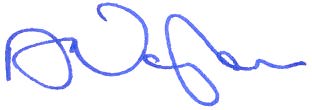 Alison DouglassActing Chair, Advisory Committee on Assisted Reproductive Technologycc: 	Hon Dr Jonathan Coleman, Minister of Health	Chai Chuah, Acting Director-General of Health